Publicado en Madrid el 17/05/2022 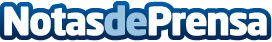 Más del 80% de las empresas TIC en España espera aumentar su facturación antes de veranoEl optimismo del sector digital español se traslada también a las expectativas de empleabilidad, ya que casi un 70% de las empresas espera crear empleo neto de aquí a julio, según VASSDatos de contacto:Trescom91 411 58 68Nota de prensa publicada en: https://www.notasdeprensa.es/mas-del-80-de-las-empresas-tic-en-espana Categorias: Nacional Finanzas E-Commerce Recursos humanos http://www.notasdeprensa.es